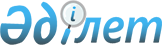 О внесении изменений и дополнений в решение маслихата Есильского района Северо-Казахстанской области от 21 декабря 2015 года № 48/299 "О бюджете Есильского района Северо-Казахстанской области на 2016 -2018 годы"Решение маслихата Есильского района Северо-Казахстанской области от 18 марта 2016 года № 52/320. Зарегистрировано Департаментом юстиции Северо-Казахстанской области 28 марта 2016 года № 3667      В соответствии со статьей 106, 109 Бюджетного Кодекса Республики Казахстан от 4 декабря 2008 года, подпунктом 1) пункта 1 статьи 6 Закона Республики Казахстан от 23 января 2001 года "О местном государственном управлении и самоуправлении в Республике Казахстан", маслихат Есильского района Северо-Казахстанской области РЕШИЛ:

      1. Внести в решение маслихата Есильского района Северо-Казахстанской области от 21 декабря 2015 года № 48/299 "О бюджете Есильского района Северо-Казахстанской области на 2016-2018 годы" (зарегистрировано в Реестре государственной регистрации нормативных правовых актов под № 3548, опубликовано 5 февраля 2015 года в газетах "Есіл таңы" и "Ишим") следующие изменения и дополнения:

       пункт 1 изложить в следующей редакции:

      "1. Утвердить бюджет Есильского района Северо-Казахстанской области на 2016-2018 годы, согласно приложениям 1, 2, 3 соответственно, в том числе на 2016 год в следующих объемах:

      1) доходы        3 270 342 тысяч тенге;

      в том числе по:

      налоговым поступлениям              376 880 тысяч тенге;

      неналоговым поступлениям        6 266 тысяч тенге;

      поступления от продажи основного капитала        13 351 тысяч тенге;

      поступлениям трансфертов        2 873 845 тысяч тенге;

      2) затраты        3 300 931,2 тысяч тенге;

      3) чистое бюджетное кредитование        24 279 тысяч тенге;

      в том числе:

      бюджетные кредиты        41 359 тысяч тенге;

      погашение бюджетных кредитов        17 080 тысяч тенге;

      4) сальдо по операциям с финансовыми активами        2 250 тысяч тенге;

      в том числе:

      приобретение финансовых активов        2 250 тысяч тенге;

      поступления от продажи финансовых активов 

      государства                                      0 тысяч тенге;

      5) дефицит (профицит) бюджета        - 57 118,2 тысяч тенге;

      6) финансирование дефицита 

      (использование профицита) бюджета        57 118,2 тысяч тенге;

      поступление займов        41 359 тысяч тенге;

      погашение займов        17 080 тысяч тенге;

      используемые остатки бюджетных средств 32 839,2 тысяч тенге.";

      дополнить пунктом 8-1 следующего содержания:

      "8-1. Учесть в бюджете района на 2016 год поступление целевых трансфертов из республиканского бюджета на обеспечение компенсации потерь местных бюджетов и экономической стабильности регионов на 2016 год. 

      Распределение указанных целевых трансфертов из республиканского бюджета определяется постановлением акимата Есильского района Северо-Казахстанской области "О внесении изменений и дополнений в постановление акимата Есильского района "О реализации решения маслихата Есильского района Северо-Казахстанской области "О бюджете Есильского района Северо-Казахстанской области на 2016-2018 годы";

      дополнить пунктом 8-2 следующего содержания:

      "8-2. Учесть в бюджете района на 2016 год поступление целевых трансфертов из областного бюджета, в том числе:

      - на развитие городов и сельских населенных пунктов в рамках Дорожной карты занятости 2020"

      Распределение указанных целевых трансфертов из областного бюджета определяется постановлением акимата Есильского района Северо-Казахстанской области "О внесении изменений и дополнений в постановление акимата Есильского района "О реализации решения маслихата Есильского района Северо-Казахстанской области "О бюджете Есильского района Северо-Казахстанской области на 2016-2018 годы";

       приложение 1 к указанному решению изложить в редакции согласно приложению 1 к настоящему решению;

      дополнить указанное решение приложениями 11, 12 согласно приложениям 2, 3 к настоящему решению.

      2. Настоящее решение вступает в действие с 1 января 2016 года.

 Бюджет Есильского района на 2016 год Направление свободных остатков бюджетных средств сложившихся на 1 января 2016 года Направление свободных остатков бюджетных средств сложившихся на 1 января 2016 года, возврат целевых трансфертов республиканского и областного бюджетов неиспользованных в 2015 году
					© 2012. РГП на ПХВ «Институт законодательства и правовой информации Республики Казахстан» Министерства юстиции Республики Казахстан
				
      Председатель
сессии маслихата
Есильского района
Северо-Казахстанской области

Е. Бимаканов

      Секретарь маслихата
Есильского района
Северо-Казахстанской области

Т. Мукашев
Приложение 1 к решению маслихата Есильского района Северо-Казахстанской области от 18 марта 2016 года № 52/320Приложение 1 к решению маслихата Есильского района Северо-Казахстанской области от 21 декабря 2015 года № 48/299Категория

класс

подкласс

Наименование

Сумма (тысяч тенге) 2016 год

Доходы

3 270 342

1

Налоговые поступления

376 880

01

Подоходный налог

29 100

2

Индивидуальный подоходный налог

29 100

03

Социальный налог

147 707

1

Социальный налог

147 707

04

Налоги на собственность

86 477

1

Налоги на имущество

36 115

3

Земельный налог

8 522

4

Налог на транспортные средства 

38 340

5

Единый земельный налог

3 500

05

Внутренние налоги на товары, работы и услуги

107 215

2

Акцизы

2 500

3

Поступления за использование природных и других ресурсов

90 561

4

Сборы за ведение предпринимательской и профессиональной деятельности

14 154

08

Обязательные платежи, взимаемые за совершение юридически значимых действий и (или) выдачу документов уполномоченными на то государственными органами или должностными лицами

6 381

1

Государственная пошлина

6 381

2

Неналоговые поступления

6 266

01

Доходы от государственной собственности

4 266

5

Доходы от аренды имущества, находящегося в коммунальной собственности

2 066

9

Прочие доходы от государственной собственности

2 200

06

Прочие неналоговые поступления

2 000

1

Прочие неналоговые поступления

2 000

3

Поступления от продажи основного капитала

13 351

03

Продажа земли и нематериальных активов

13 351

1

Продажа земли

13 351

4

Поступления трансфертов 

2 873 845

02

Трансферты из вышестоящих органов государственного управления

2 873 845

2

Трансферты из областного бюджета

2 873 845

Функциональная группа

Администратор бюджетных программ

Программа

Наименование

Сумма (тысяч тенге) 2016 год

II. Затраты

3 300 931,2

1

Государственные услуги общего характера

320 864,1

112

Аппарат маслихата района (города областного значения)

15377

001

Услуги по обеспечению деятельности маслихата района (города областного значения)

15377

122

Аппарат акима района (города областного значения)

81694

001

Услуги по обеспечению деятельности акима района (города областного значения)

81694

123

Аппарат акима района в городе, города районного значения, поселка, села, сельского округа

183 401

001

Услуги по обеспечению деятельности акима района в городе, города районного значения, поселка, села, сельского округа.

176571

022

Капитальные расходы государственного органа

6830

458

Отдел жилищно-коммунального хозяйства, пассажирского транспорта и автомобильных дорог района ( города областного значения)

11437

001

Услуги по реализации государственной политики на местном уровне в области жилищно-коммунального хозяйства, пассажирского транспорта и автомобильных дорог

11437

459

Отдел экономики и финансов района (города областного значения)

28955,1

001

Услуги по реализации государственной политики в области формирования и развития экономической политики, государственного планирования, исполнения бюджета и управления коммунальной собственностью района (города областного значения)

24901

015

Капитальные расходы государственного органа

2701,1

003

Проведение оценки имущества в целях налогообложения

975

010

Приватизация, управление коммунальным имуществом, постприватизационная деятельность и регулирование споров, связанных с этим

378

2

Оборона

7 961

122

Аппарат акима района (города областного значения)

7 961

005

Мероприятия в рамках исполнения всеобщей воинской обязанности 

6 417

006

Предупреждение и ликвидация чрезвычайных ситуаций масштаба района (города областного значения)

1 000

007

Мероприятия по профилактике и тушению степных пожаров районного (городского) масштаба, а также пожаров в населенных пунктах, в которых не созданы органы государственной противопожарной службы

544

3

Общественный порядок, безопасность, правовая, судебная, уголовно- исполнительная деятельность

807

458

Отдел жилищно-коммунального хозяйства, пассажирского транспорта и автомобильных дорог района (города областного значения)

807

021

Обеспечение безопасности дорожного движения в населенных пунктах

807

4

Образование

2 478 487

123

Аппарат акима района в городе, города районного значения, поселка, села, сельского округа

2 583

005

Организация бесплатного подвоза учащихся до школы и обратно в сельской местности

2 583

464

Отдел образования района (города областного значения) 

2 445 150

009

Обеспечение деятельности организаций дошкольного воспитания и обучения

63 841

040

Реализация государственного образовательного заказа в дошкольных организациях образования

163 235

015

Ежемесячные выплаты денежных средств опекунам (попечителям) на содержание ребенка - сироты (детей-сирот), и ребенка(детей), оставшегося без попечения родителей 

14 807

022

Выплата единовременных денежных средств казахстанским гражданам усыновившим (удочерившим) ребенка (детей) - сироту, и ребенка (детей), оставшегося без попечения родителей

638

029

Обследование психического здоровья детей и подростков и оказание психолого-медико-педагогической консультативной помощи населению

12 347

003

Общеобразовательное обучение

2 106 586

006

Дополнительное образование для детей 

35 056

001

Услуги по реализации государственной политики на местном уровне в области образования

14 283

067

Капитальные расходы подведомственных государственных учреждений и организаций

6 232

004

Информатизация системы образования в государственных учреждениях образования района (города областного значения)

6 799

005

Приобретение и доставка учебников, учебно-методических комплексов для государственных учреждений образования района (города областного значения)

21 326

465

Отдел физической культуры и спорта района (города областного значения)

30 754

7

017

Дополнительное образование для детей и юношества по спорту

30 754

6

Социальная помощь и социальное обеспечение 

146 350

451

Отдел занятости и социальных программ района (города областного значения)

116 586

002

Программа занятости

20 544

004

Оказание социальной помощи на приобретение топлива специалистам здравоохранения, образования, социального обеспечения, культуры, спорта и ветеринарии в сельской местности в соответствии с законодательством Республики Казахстан

5 430

005

Государственная адресная социальная помощь

3276

007

Социальная помощь отдельным категориям нуждающихся граждан по решениям местных представительных органов

12 229

014

Оказание социальной помощи нуждающимся гражданам на дому

53 937

016

Государственные пособия на детей до 18 лет

3 534

017

Обеспечение нуждающихся инвалидов обязательными гигиеническими средствами и предоставление услуг специалистами жестового языка, индивидуальными помощниками в соответствии с индивидуальной программой реабилитации инвалида

17 636

464

Отдел образования района (города областного значения)

1 996

008

Социальная поддержка обучающихся и воспитанников организаций образования очной формы обучения в виде льготного проезда на общественном транспорте (кроме такси) по решению местных представительных органов

985

030

Содержание ребенка (детей), переданного патронатным воспитателям

1 011

451

Отдел занятости и социальных программ района (города областного значения)

27 768

001

Услуги по реализации государственной политики на местном уровне в области обеспечения занятости и реализации социальных программ для населения

25 910

011

Оплата услуг по зачислению, выплате и доставке пособий и других социальных выплат

1 072

010

Материальное обеспечение детей-инвалидов, воспитывающихся и обучающихся на дому

786

7

Жилищно-коммунальное хозяйство

21 182

 464

Ремонт объектов в рамках развития городов и сельских населенных пунктов по Дорожной карте занятости 2020

5 895

026

Ремонт объектов в рамках развития городов и сельских населенных пунктов по Дорожной карте занятости 2020

5 895

458

Отдел жилищно-коммунального хозяйства, пассажирского транспорта и автомобильных дорог района (города областного значения).

15 287

012

Функционирование системы водоснабжения и водоотведения

847

015

Освещение улиц в населенных пунктах

9 118

016

Обеспечение санитарии населенных пунктов

2 005

017

Содержание мест захоронений и захоронение безродных 

192

018

Благоустройство и озеленение населенных пунктов

3 125

8

Культура, спорт, туризм и информационное пространство

136 546

123

Аппарат акима района в городе, города районного значения, поселка, села, сельского округа

20 165

006

Поддержка культурно-досуговой работы на местном уровне

20 165

465

Отдел физической культуры и спорта района (города областного значения)

5 015

006

Проведение спортивных соревнований на районном (города областного значения) уровне

515

007

Подготовка и участие членов сборных команд района (города областного значения) по различным видам спорта на областных спортивных соревнованиях

4 500

455

Отдел культуры и развития языков района (города областного значения)

73 281

003

Поддержка культурно-досуговой работы 

28 695

006

Функционирование районных (городских) библиотек

43 957

007

 Развитие государственного языка и других языков народа Казахстана

629

456

Отдел внутренней политики района (города областного значения)

7 793

002

Услуги по проведению государственной информационной политики 

7 793

455

Отдел культуры и развития языков района (города областного значения)

10 564

001

Услуги по реализации государственной политики на местном уровне в области развития языков и культуры

8 586

032

Капитальные расходы подведомственных государственных учреждений и организаций

1 978

456

Отдел внутренней политики района (города областного значения)

12 450

001

Услуги по реализации государственной политики на местном уровне в области информации, укрепления государственности и формирования социального оптимизма граждан

10 006

003

Реализация мероприятий в сфере молодежной политики

2 444

465

Отдел физической культуры и спорта района (города областного значения)

7 278

001

Услуги по реализации государственной политики на местном уровне в сфере физической культуры и спорта

7 278

10

Сельское, водное, лесное, рыбное хозяйство, особо охраняемые природные территории, охрана окружающей среды и животного мира, земельные отношения.

106 516

459

Отдел экономики и финансов района (города областного значения)

15 086

099

Реализация мер по оказанию социальной поддержки специалистов

15 086

462

Отдел сельского хозяйства района (города областного значения)

20 665

001

Услуги по реализации государственной политики на местном уровне в сфере сельского хозяйства

20 665

473

Отдел ветеринарии района (города областного значения)

58 444

001

Услуги по реализации государственной политики на местном уровне в сфере ветеринарии

15 621

006

Организация санитарного убоя больных животных

150

007

Организация отлова и уничтожения бродячих собак и кошек

2 183

008

Возмещение владельцам стоимости взимаемых и уничтожаемых больных животных, продуктов и сырья животного происхождения

340

011

Проведение противоэпизоотических мероприятий

40 150

463

Отдел земельных отношений района (города областного значения)

12 321

001

Услуги по реализации государственной политики в области регулирования земельных отношений на территории района (города областного значения)

12 321

11

Промышленность, архитектурная, градостроительная и строительная деятельность

14 000

472

Отдел строительства, архитектуры и градостроительства района (города областного значения)

14 000

001

Услуги по реализации государственной политики в области строительства, архитектуры и градостроительства на местном уровне

10 703

013

Разработка схем градостроительного развития территории района, генеральных планов городов районного (областного) значения, поселков и иных сельских населенных пунктов

3 297

12

Транспорт и коммуникации. Автомобильный транспорт 

16 024

458

Отдел жилищно-коммунального хозяйства, пассажирского транспорта и автомобильных дорог района (города областного значения)

16 024

023

Обеспечение функционирования автомобильных дорог 

16 024

13

Прочие

37 916

469

Отдел предпринимательства района (города областного значения)

8 496

001

Услуги по реализации государственной политики на местном уровне в области развития предпринимательства и промышленности

8 496

123

Аппарат акима района в городе, города районного значения, поселка, села, сельского округа

5 750

040

Реализация мер по содействию экономическому развитию регионов в рамках Программы "Развитие регионов" 

5 750

458

Отдел жилищно-коммунального хозяйства, пассажирского транспорта и автомобильных дорог района (города областного значения)

18 637

040

Реализация мер по содействию экономическому развитию регионов в рамках Программы "Развитие регионов" 

18 637

459

Отдел экономики и финансов района (города областного значения)

5 033

012

Резерв местного исполнительного органа района (города областного значения)

5 033

15

Трансферты

14 278,1

459

Отдел экономики и финансов района (города областного значения)

14 278,1

006

Возврат неиспользованных (недоиспользованных) целевых трансфертов

12 348,1

051

Трансферты органам местного самоуправления

1 930

III. Чистое бюджетное кредитование

III. Чистое бюджетное кредитование

III. Чистое бюджетное кредитование

III. Чистое бюджетное кредитование

24279

Бюджетные кредиты

41359

Функциональная группа

Администратор бюджетных программ

Программа

Наименование 

Сумма (тысяч тенге) 2016 год

10

Сельское, водное, лесное, рыбное хозяйство, особо охраняемые природные территории, охрана окружающей среды и животного мира, земельные отношения.

41359

12

459

Отдел экономики и финансов района (города областного значения)

41359

018

Бюджетные кредиты для реализации мер социальной поддержки специалистов

41359

Погашение бюджетных кредитов

категория 

класс 

подкласс 

Наименование 

Сумма (тысяч тенге) 2016 год

5

Погашение бюджетных кредитов

17080

01

Погашение бюджетных кредитов

17080

1

Погашение бюджетных кредитов, выданных из государственного бюджета

17080

IV Сальдо по операциям с финансовыми активами 

2250

Приобретение финансовых активов

2250

Функциональная группа

Администратор бюджетных программ

Программа

Наименование 

Сумма (тысяч тенге) 2016 год

13

Прочие

2250

458

Отдел жилищно-коммунального хозяйства, пассажирского транспорта и автомобильных дорог района (города областного значения)

2250

065

Формирование или увеличение уставного капитала юридических лиц

2250

категория 

класс 

подкласс 

Наименование 

Сумма (тысяч тенге) 2016 год

6

Поступления от продажи финансовых активов государства 

0

01

Поступления от продажи финансовых активов государства 

0

1

Поступления от продажи финансовых активов государства внутри страны

0

V Дефицит (профицит) бюджета 

-57 118,2

VІ Финансирование дефицита (использование профицита бюджета)

57118,2

13

7

Поступление займов

41359

1

Внутренние государственные займы

41359

2

Договоры займа

41359

Функциональная группа

Администратор бюджетных программ

Программа

Наименование 

16

Погашение займов

17080

459

Отдел экономики и финансов района (города областного значения)

17080

005

Погашение долга местного исполнительного органа перед вышестоящим бюджетом

17080

8

Используемые остатки бюджетных средств

32839,2

01

Остатки бюджетных средств

32839,2

1

Свободные остатки бюджетных средств

32839,2

Приложение 2 к решению маслихата Есильского района Северо-Казахстанской области от 18 марта 2016 года № 52/320Приложение 11 к решению маслихата Есильского района Северо-Казахстанской области от 21 декабря 2015 года № 48/299Функциональная группа

Администратор бюджетных программ

Программа

Наименование

Сумма (тысяч тенге) 2016 год

1

Государственные услуги общего характера

14063,1

122

Аппарат акима района (города областного значения)

2317

001

Услуги по обеспечению деятельности акима района (города областного значения)

2317

123

Аппарат акима района в городе, города районного значения, поселка, села, сельского округа

9230

001

Услуги по обеспечению деятельности акима района в городе, города районного значения, поселка, села, сельского округа

2400

Заречный сельский округ

250

Корнеевский сельский округ

250

Покровский сельский округ

250

Петровский сельский округ

250

Николаевский сельский округ

250

Явленский сельский округ

1150

022

Капитальные расходы государственного органа

6830

Алматинский сельский округ

2250

Заградовский сельский округ

2290

Корнеевский сельский округ

2290

459

Отдел экономики и финансов района (города областного значения)

2516,1

015

Капитальные расходы государственного органа

2516,1

8

Культура, спорт, туризм и информационное пространство

1978

455

Отдел культуры и развития языков района (города областного значения)

1978

032

Капитальные расходы подведомственных государственных учреждений и организаций

1978

10

Сельское, водное, лесное, рыбное хозяйство, особо охраняемые природные территории, охрана окружающей среды и животного мира, земельные отношения.

2200

463

Отдел земельных отношений района (города областного значения)

2200

001

Услуги по реализации государственной политики в области регулирования земельных отношений на территории района (города областного значения)

2200

13

Прочие

2250

458

Отдел жилищно-коммунального хозяйства, пассажирского транспорта и автомобильных дорог района (города областного значения)

2250

065

Формирование или увеличение уставного капитала юридических лиц

2250

Всего:

20491,1

Приложение 3 к решению маслихата Есильского района Северо-Казахстанской области от 18 марта 2016 года № 52/320Приложение 12 к решению маслихата Есильского района Северо-Казахстанской области от 21 декабря 2015 года № 48/299Функциональная группа

Администратор бюджетных программ

Программа

Наименование

Сумма (тысяч тенге) 2016 год

15

Трансферты

12348,1

459

Отдел экономики и финансов района (города областного значения)

12348,1

006

Возврат неиспользованных (недоиспользованных) целевых трансфертов

12348,1

Всего:

12348,1

